Deskripsi Singkat : Pada mata kuliah ini dibahas tentang pengenalan dan aplikasi perangkat lunak komputer multimedia dan digital desain. Aspek video, text, Image dan Audio menjadi bahasan isi pada mata kuliah ini. Penggunaan perangkat lunak multimedia mempelajari mulai dari konten isi, software multimedia seperti; adobe flash, adobe premiere, adobe after effect, iMovie, Sound Audio, Adobe Photoshop yang berkembang didunia professional industri desain dan multimedia.Unsur Capaian Pembelajaran : Mahasiswa dapat menguasai aplikasi perangcangan Komputer multimedia.Komponen Penilaian : Kemampuan perencanaan konsep, sketsa, aplikasi spftware multimedia.Kriteria Penilaian : Menerapkan cara berpikir analitik & kreatif melalui metode desain dan komputer multimedia.5. Daftar Referensi : Ariesto Hadi, Sutopo, 2003, Multimedia Interaktif dan Flash,PT Graha Ilmu. Yogyakarta Asrumiati .2013. Adobe Flash CS6.Yogyakarta: Andi Wahana KomputerWahana Komputer. (2010). Kolaborasi Adobe Premiere Pro CS5 dan After Effect CS5. Yogyakarta : Andi.Suyanto, M. (2003). MULTIMEDIA Alat untuk Meningkatkan Keunggulan Bersaing.Yogyakarta. AndiAdobe System. Adobe Premiere Pro CS6 Classroom In A Book. USA,Peachpit.2013.Hendri, Hendramat, ST(2009). The Magic of Adobe After Effect, Bandung : Penerbit InformatikaJudjajanto, Andi. 2007. Audio Editing dengan Adobe Audition 2.0. Yogyakarta. Penerbit Andi.Betancourt, Michael. (2013). The History of Motion Graphics:From Avant-Garde to Industry in the United States, Wildside Press, USARENCANA PEMBELAJARAN SEMESTER (RPS)Bobot UTS  30% & UAS 30%DESKRIPSI TUGAS RUBRIK PENILAIAN(Keterangan: format umum adalah yang di bawah ini, namun Prodi dapat membuat format tersendiri, sesuai dengan penilaian yang akan dibuat. Misalnya untuk penilaian presentasi atau penilaian praktek memiliki rubrik yang berbeda, jadi bisa lebih dari 1 rubrik untuk setiap mata kuliah)PENUTUPRencana Pembelajaran Semester (RPS) ini berlaku mulai tanggal 1 Januari 2016, untuk mahasiswa UPJ Tahun Akademik 2016/ 2017  dan seterusnya. RPS ini dievaluasi secara berkala setiap semester dan akan dilakukan perbaikan jika dalam penerapannya masih diperlukan penyempurnaan.STATUS DOKUMEN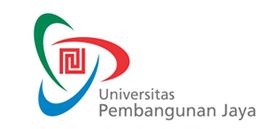 RENCANA PEMBELAJARAN SEMESTERF-0653F-0653RENCANA PEMBELAJARAN SEMESTERIssue/Revisi: A0RENCANA PEMBELAJARAN SEMESTERTanggal Berlaku: …RENCANA PEMBELAJARAN SEMESTERUntuk Tahun Akademik: 2016/2017RENCANA PEMBELAJARAN SEMESTERMasa Berlaku: 4 (empat) tahunRENCANA PEMBELAJARAN SEMESTERJml Halaman: Xx halamanMata Kuliah: KOMPUTER MULTIMEDIA Kode MK: VCD 108ProgramStudi: DKVPenyusun: Ratno Suprapto, M.Ds.Sks: 3Kelompok Mata Kuliah: MKKMingguKemampuan Akhir yang DiharapkanBahan Kajian(Materi Ajar)Bentuk PembelajaranKriteria/Indikator PenilaianBobot NilaiStandar Kompetensi Profesi1-2Mampu mengaplikasikan desain multimedia melalui software Adobe FlashKomputer Multimedia software Adobe FlashPenayangan clipCeramah & diskusiMampu Merancang Digital media dan desain media interaktif dan motion graphic. 5%kompetensi umum3-5Mampu mengaplikasikan desain multimedia melalui software Adobe PhotoshopKomputer Multimedia software Adobe Photoshop  diskusi & praktikaMampu Merancang Digital media dan desain media interaktif dan motion graphic. 10%kompetensi  khusus6-7mampu mengaplikasikan hasil Mampu mengaplikasikan desain multimedia melalui software Adobe PremiereKomputer Multimedia software Adobe Premierediskusi & praktikaMampu Merancang Digital media dan desain media interaktif dan motion graphic.15 %kompetensi khusus8-10Mampu mengaplikasikan desain multimedia melalui software Adobe After EffectKomputer Multimedia software Adobe After Effectceramah dan diskusiMampu Merancang Digital media dan desain media interaktif dan motion graphic.5 %kompetensi umum11-12Mampu mengaplikasikan audio multimedia melalui software Adobe AudioKomputer Multimedia software Adobe After Audio diskusi & praktikaMampu Merancang Digital media dan desain media interaktif dan motion graphic.15 %kompetensi umum13-14Mampu mengaplikasikan desain multimedia melalui software –sofware Komputer MultimediaMerancang contoh kasus desain promosi/branding melalui motion graphic Komputer multimedia.diskusi & praktikaMampu Merancang Digital media dan desain media interaktif dan motion graphic.10 %kompetensi khususMata Kuliah:  DKV Promosi & KampanyeKode MK: VCD 301Minggu ke:  3, 7, 9, 12Tugas ke: 1-4Tujuan Tugas:Mahasiswa mampu menganalisis masalah melalui metode desain dan menciptakan solusi secara kreatifUraian Tugas:Menganalisa perangkat lunak/software multimediaMembuat perancangan motion graphicMetode desain dan pendekatan desain.Strategi Kreatif/Perancangan dan computer multimedia.Kriteria Penilaian:Kesuaian dengan tema tugas , kreatifitas, kerapihan, ketepatan waktuJenjang/GradeAngka/SkorDeskripsi/Indikator KerjaA             A- 90 - 100 80 - 89 Mampu menyelesaikan tugas dengan baik melebihi target capaian disertai proses lengkapB+ B            B -75 - 7970 - 7465 - 69Menyelesaikan tugas dengan baik sesuai target capaianC+C             C- 60 - 64 55 - 59 50 - 54Menyelesaikan tugas dibawah standar target capaian             D 30 - 49Menyerahkan tugas melewati batas waktu, tidak memenuhi standar minimal capaian                  E0Tidak mengerjakan tugas atau mengikuti ujian tertulis maupun praktikaProsesPenanggung JawabPenanggung JawabTanggalProsesNamaTandatanganTanggalPerumusanRatno Suprapto, M.Ds.Dosen Penyusun/PengampuPemeriksaan & PersetujuanDrs. Deden Maulana, M.Ds.Ketua ProdiPenetapanProf. Emirhadi SugandaWakil Rektor